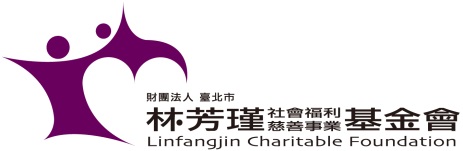 財團法人臺北市林芳瑾社會福利慈善事業基金會信用卡付款授權書一、基本資料：姓名：_________________________    性別： □ 男 □ 女出生日期：民國______年______月______日聯絡電話：(宅)_______________(公) _______________ (手機)_______________電子郵件：___________________________________________________________收據抬頭：___________________________________________________________收據地址：□ □ □ __________________________________________________二、信用卡資料：VISA  □ MASTER  □ JCB  □ 聯合信用卡信用卡號：____________─____________─____________─____________有效期限：西元_________年________月止     卡片末3碼 ___ ___ ___發卡銀行名稱：____________________ 身分證字號：_____________________持卡人簽名：____________________________(與信用卡背面簽名相符)三、款項用途 (請勾選，可複選)：□  我願捐助_______________元   □ 每月 □ 本次　　不指定用途，統籌運用在本會各項服務項目及運作基金。□  指定項目：    □ 急難救助專案______________________________元   □ 每月 □ 本次。    □ 居家照顧服務補助專案_____________________元   □ 每月 □ 本次。    □ 身障補助專案______________________________元   □ 每月 □ 本次。    □ 其他專案___________________(名稱)__________元   □ 每月 □ 本次。四、捐款方式：□ 我願意授權每月自動從信用卡代扣所勾選各項金額。□ 我願意授權民國__________年_____月~民國__________年_____月，   每月自動從信用卡代扣所勾選各項金額。□ 我願意授權一次捐款從信用卡代扣所勾選金額。五、個人資料蒐集、處理、利用同意書：□ 我已詳閱並同意 本會針對您上述提供之個人資料進行蒐集、處理及利用 等會務運作之目的。如：信用卡授權、開立收據及寄發……等。本會將謹守個人資料保護法與公益勸募條例之相關規定，妥善保護您的個人資訊。